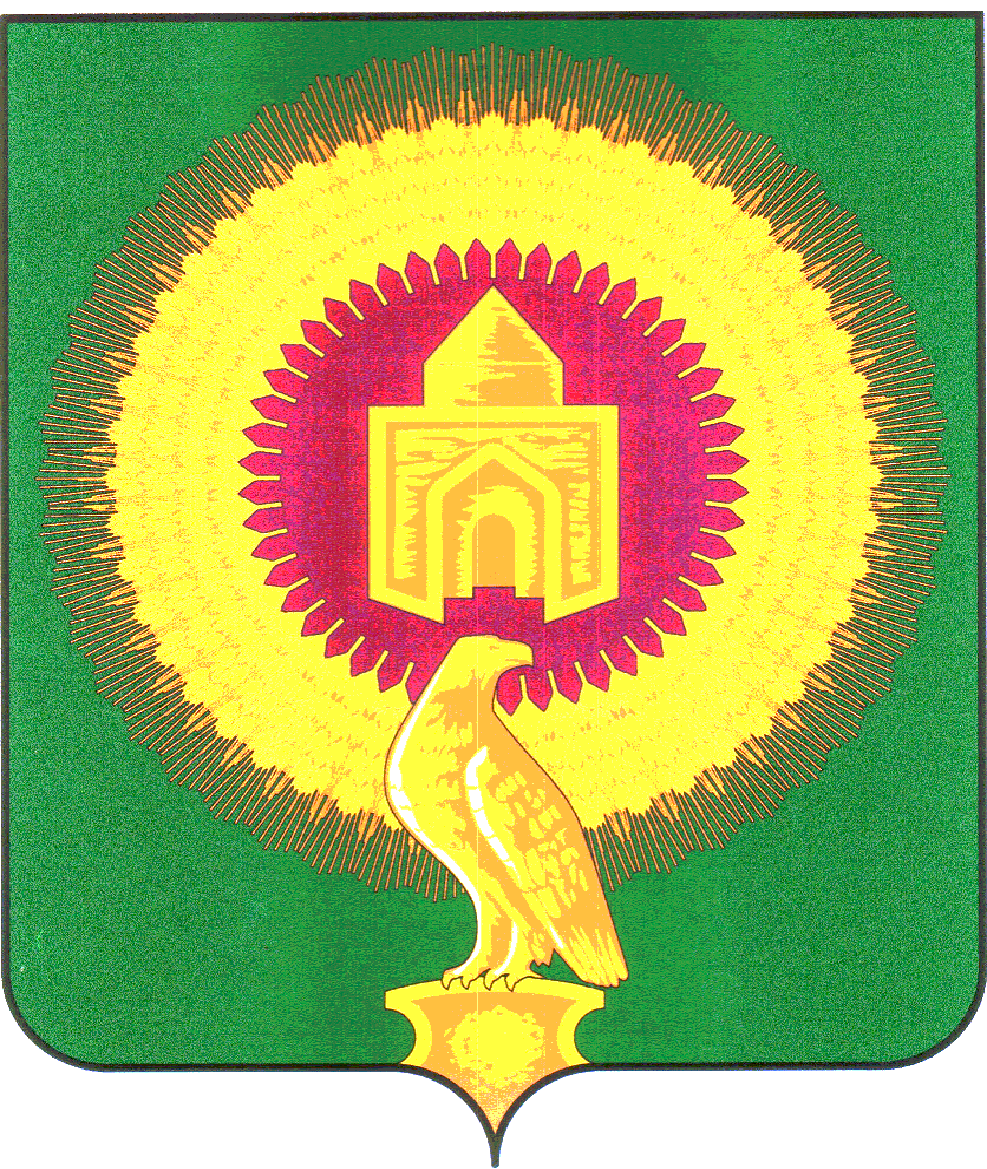 Глава Варненского муниципального района Челябинской области                                                                      С.В.МаклаковАДМИНИСТРАЦИЯВАРНЕНСКОГО МУНИЦИПАЛЬНОГО РАЙОНАЧЕЛЯБИНСКОЙ ОБЛАСТИПОСТАНОВЛЕНИЕОт    04.02.2015 г.  №  268с.ВарнаО    внесении   изменений    в           постановление  администрации    Варненского      муниципального района Челябинской области от 30.12.2014г. №865             Внести в постановление администрации Варненского муниципального района Челябинской области от 30.12.2014г. № 865 «Об утверждении Плана мероприятий  по противодействию коррупции в Варненском муниципальном районе на 2015год» следующие изменения:	1. Пункты  17, 25  Плана мероприятий  по противодействию коррупции в Варненском муниципальном районе считать утратившими силу.          2.  План мероприятий  по противодействию коррупции в Варненском муниципальном районе Челябинской области утвердить на 2015 – 2016 годы.          Контроль за исполнением данного постановления оставляю за собой.          	